                                             Сколько солнца!
                                             Сколько света!
                                             Сколько зелени кругом!
                                             Что же это?
                                             Это  ЛЕТО!
                                             Наконец спешит к нам в дом.
Ах, какое хорошее время - лето!  Его ждали и люди, и растения, и животные. Летом солнце днем стоит высоко в небе, светит ярко и греет - становится жарко. День длится долго, ночи короткие, светлые. Все цветет, радуется теплу. Теперь можно ходить в легкой одежде и обуви, а то и босиком. Солнышко ласкает, так и зовет на улицу. Наступила летняя пора! Пора игр, развлечений и интересного отдыха для детей. Для этого мы  готовили свой участок, старались сделать что-то необычное и интересное. Мы очень старались, ведь всё, что мы делали - мы делали для наших детей, для их улыбок и радостного настроения.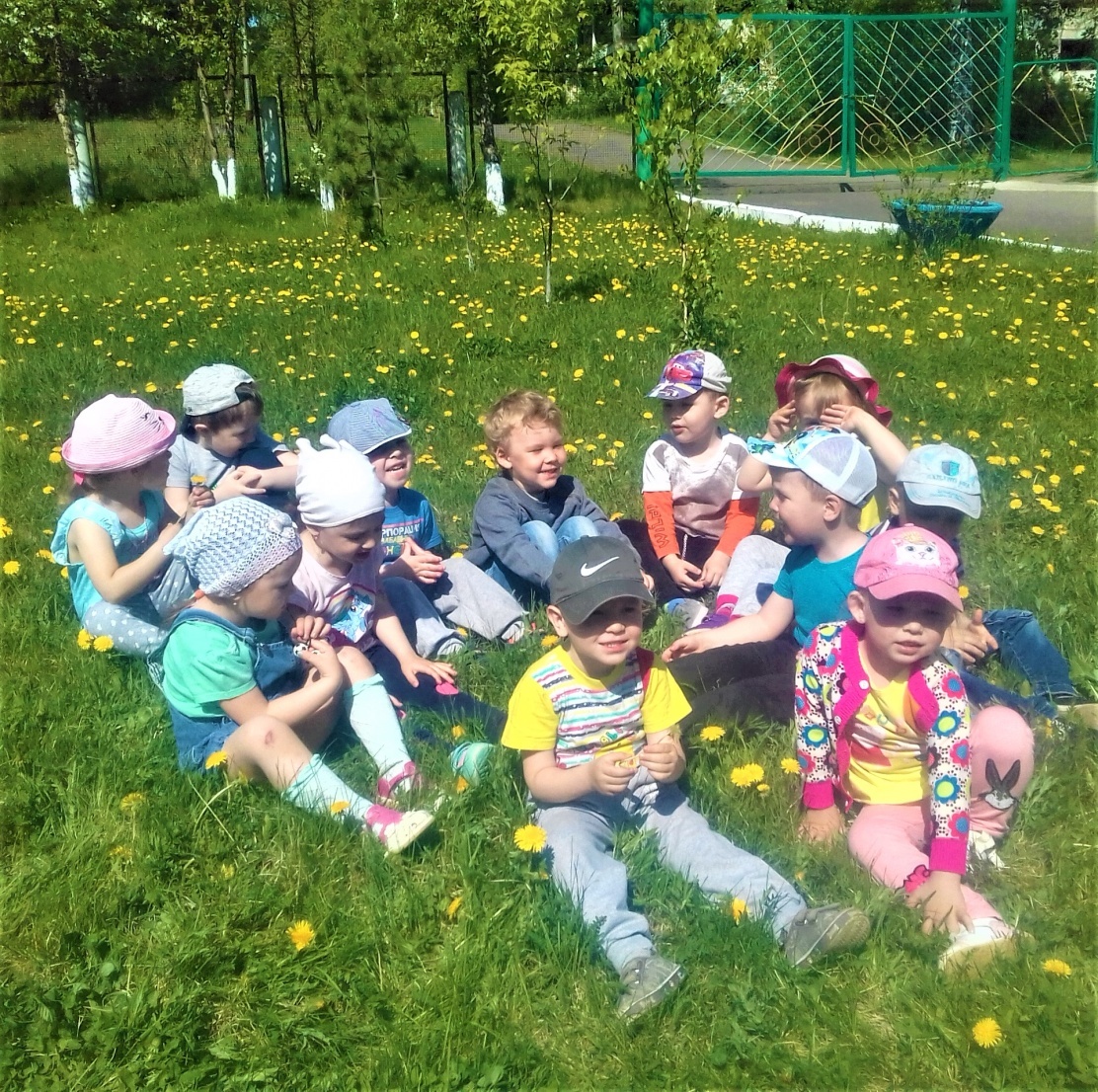 Мы с удовольствием представляем вам, свой участок.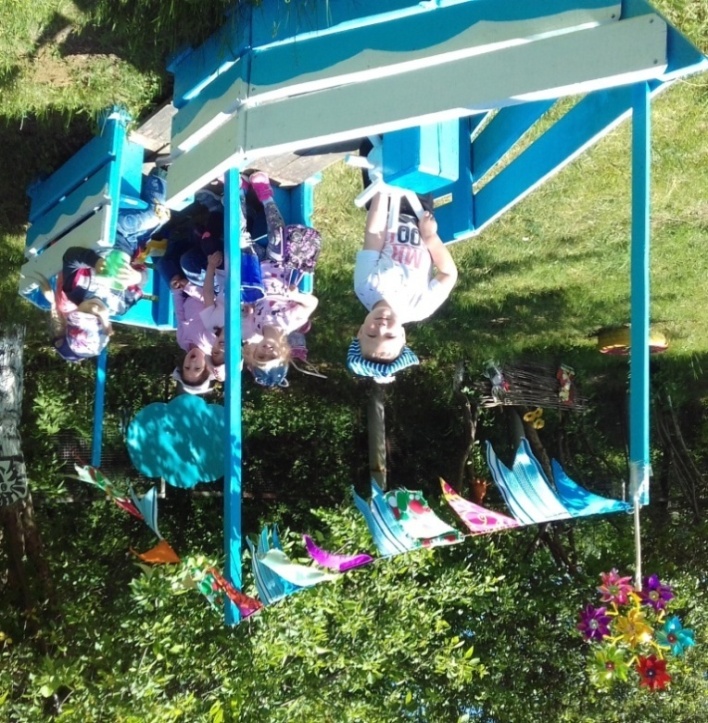 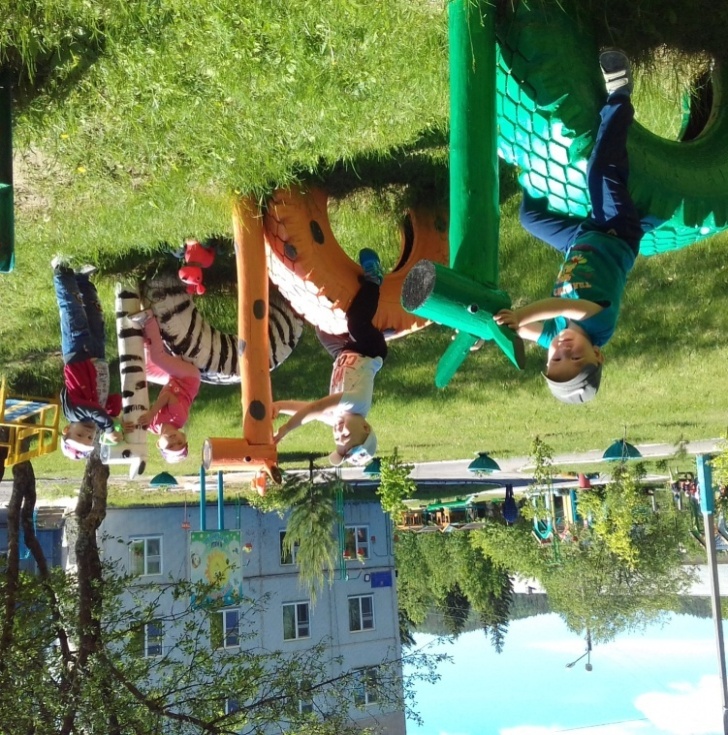 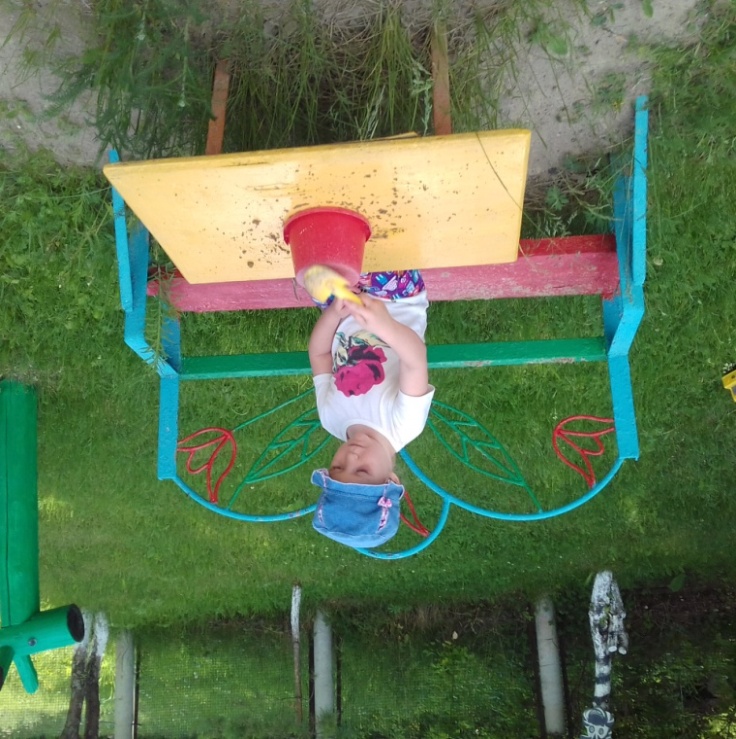 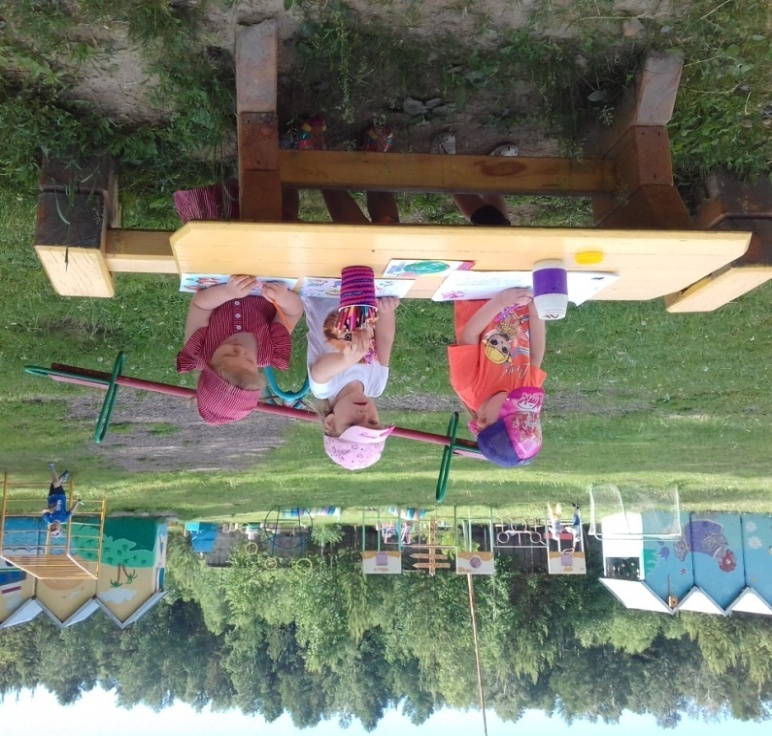 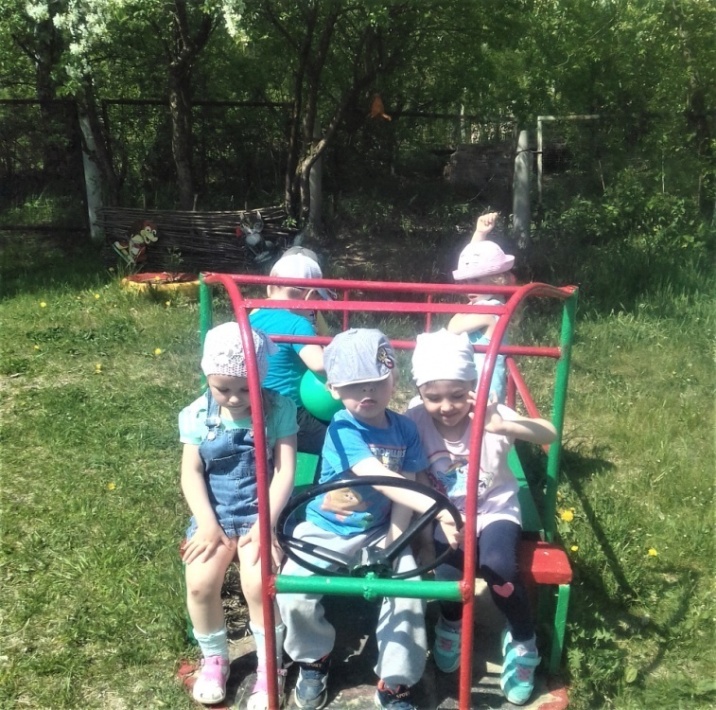 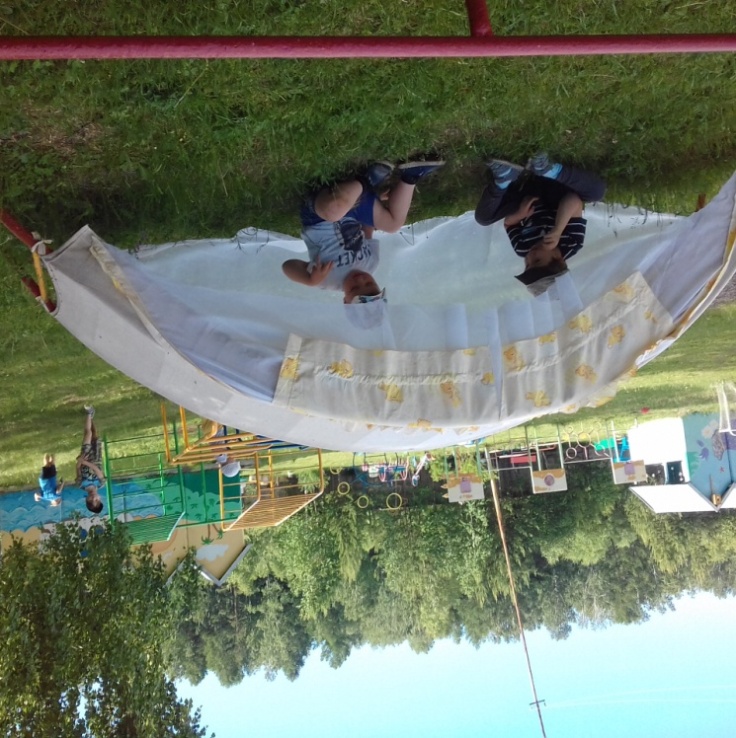 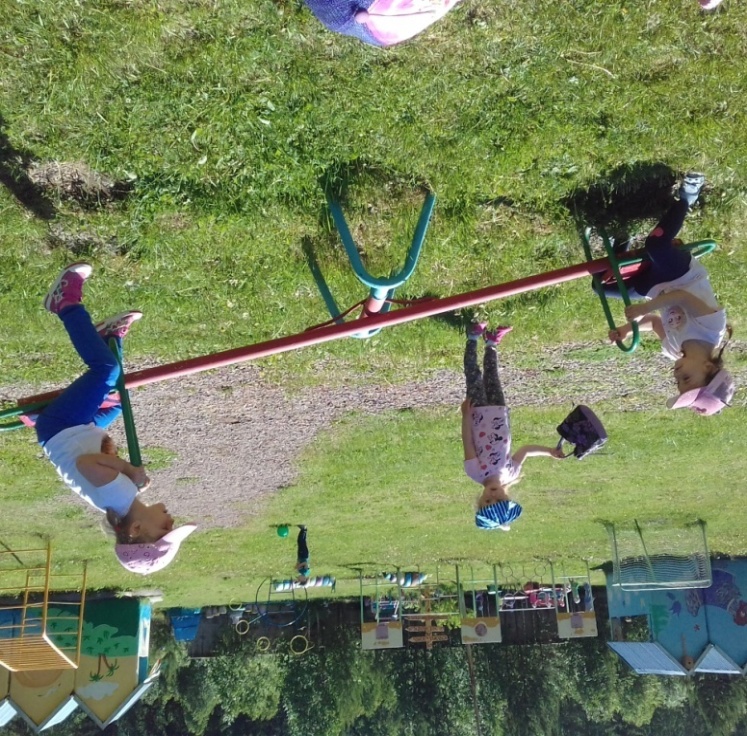 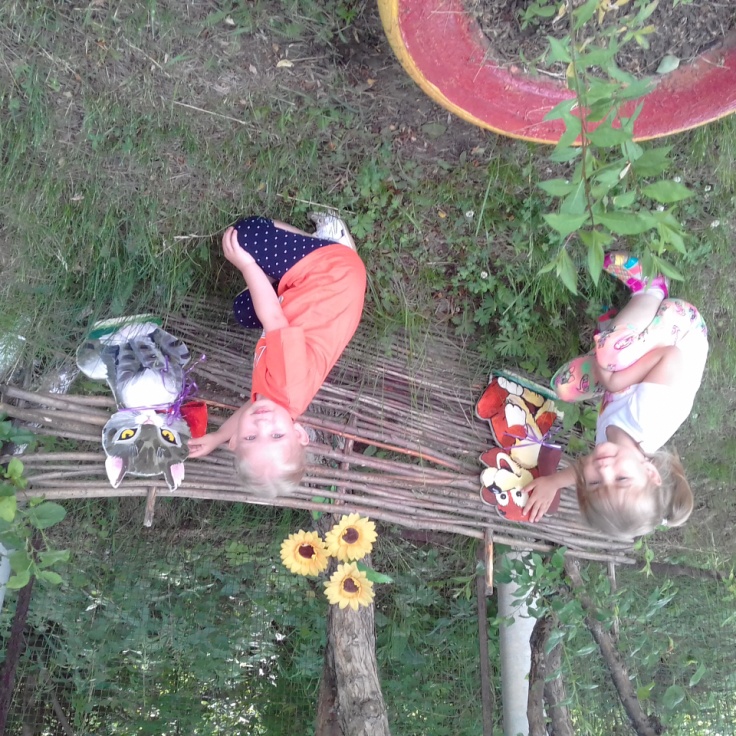 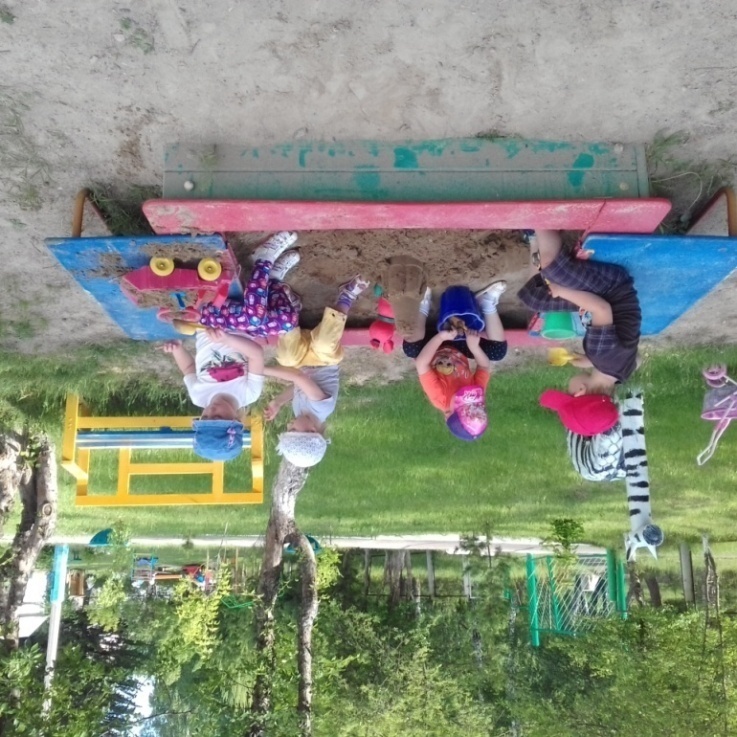 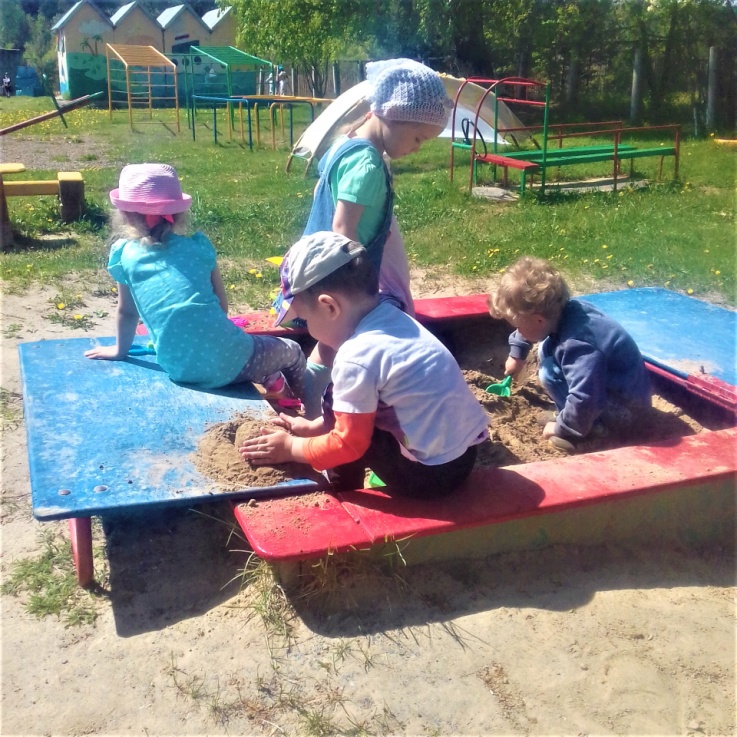 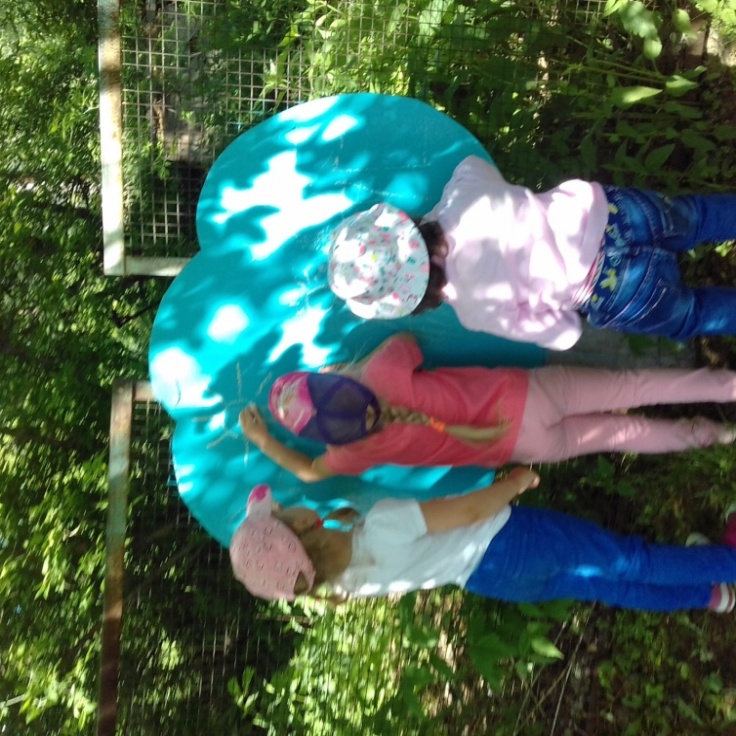 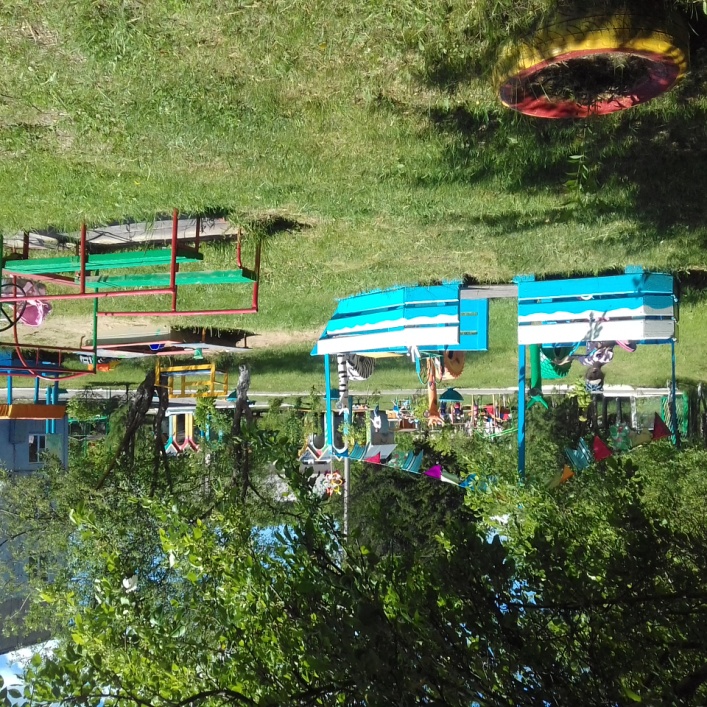 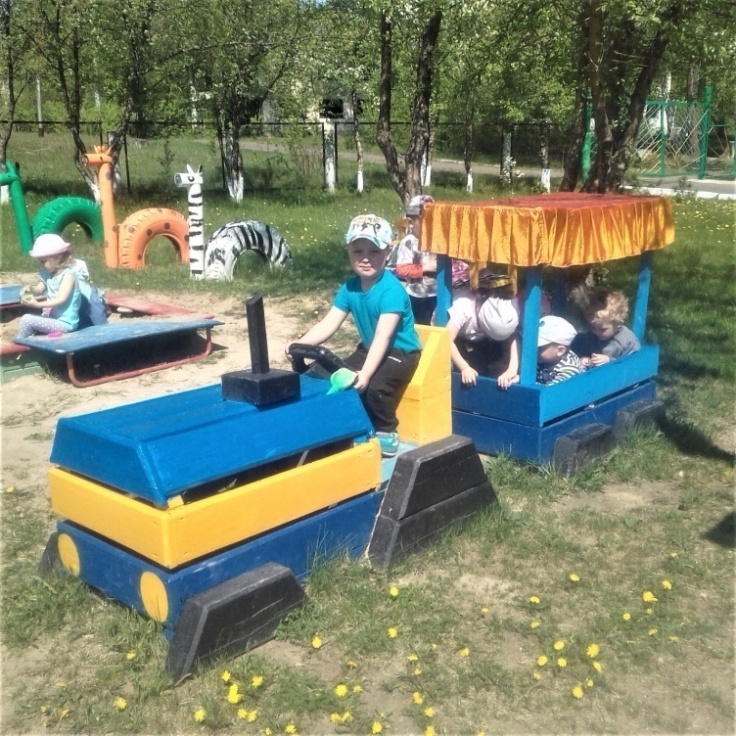 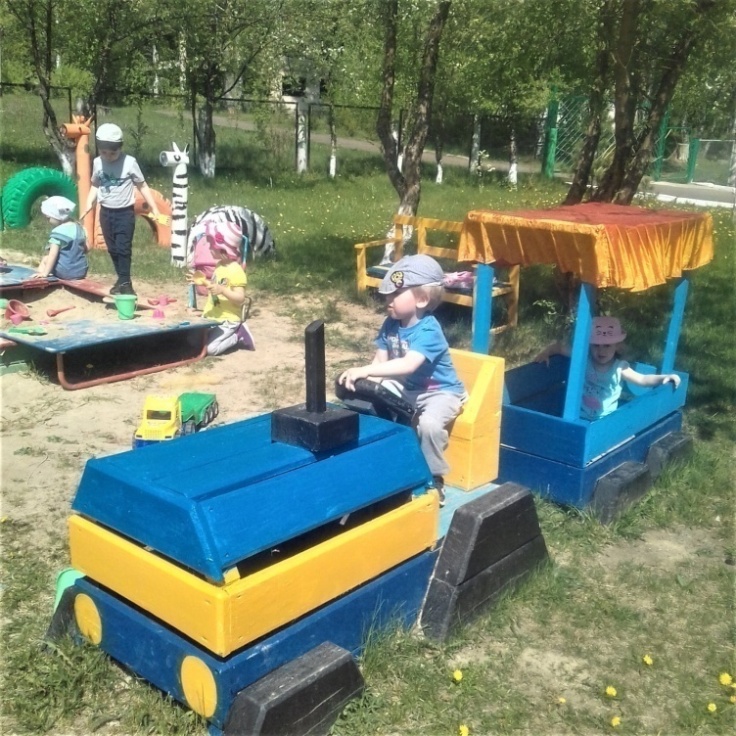 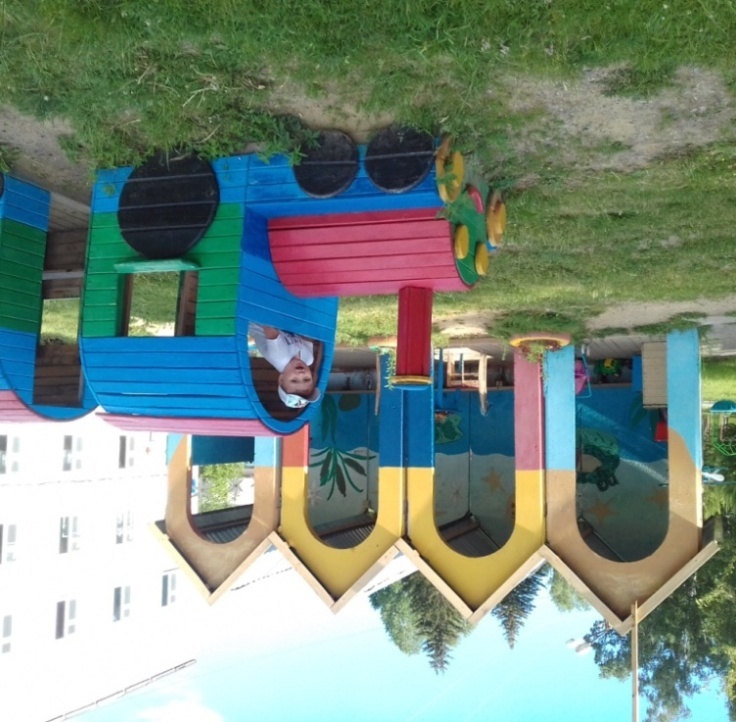 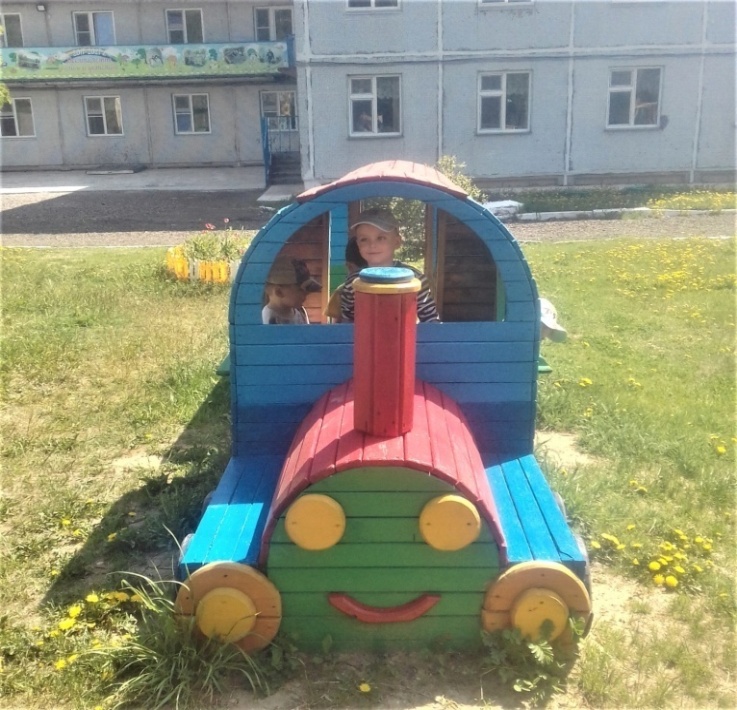 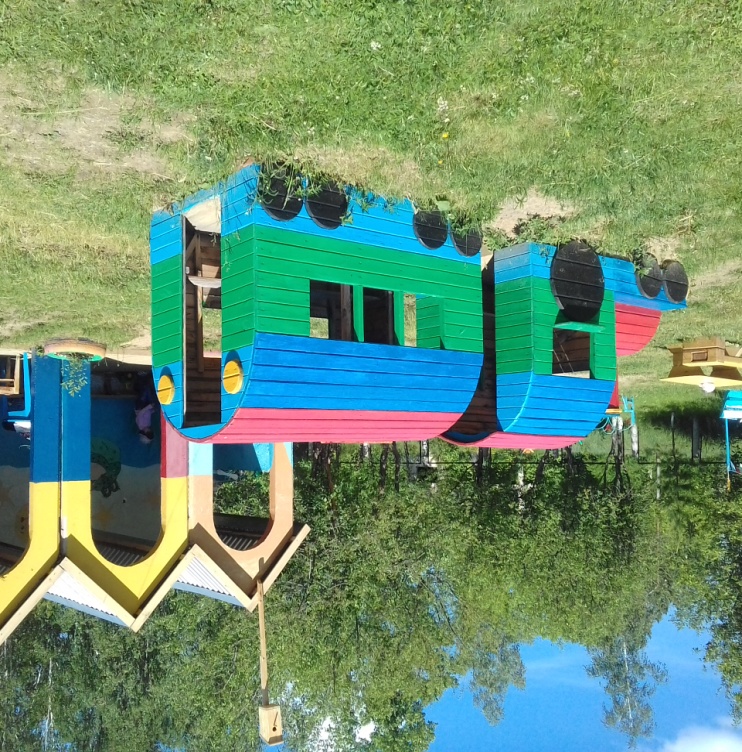 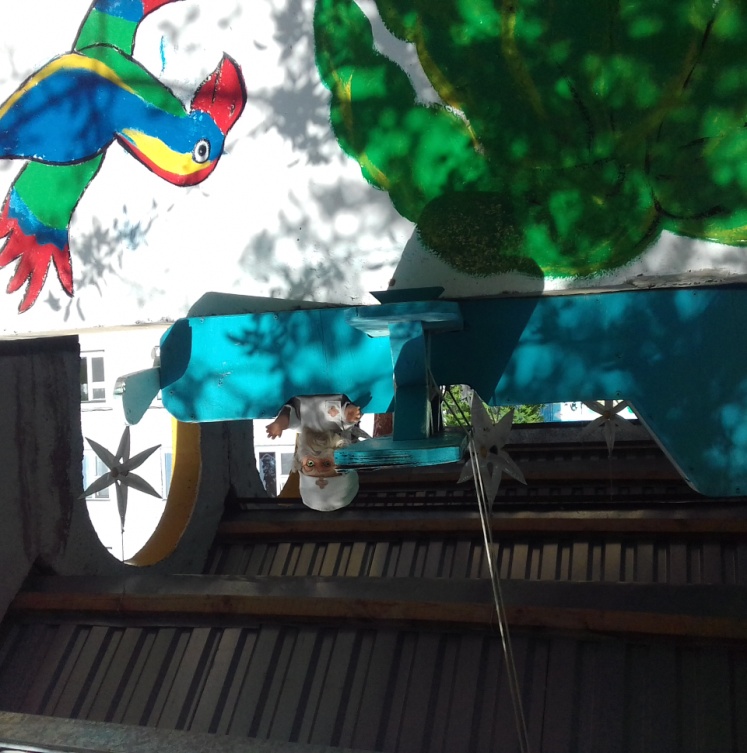 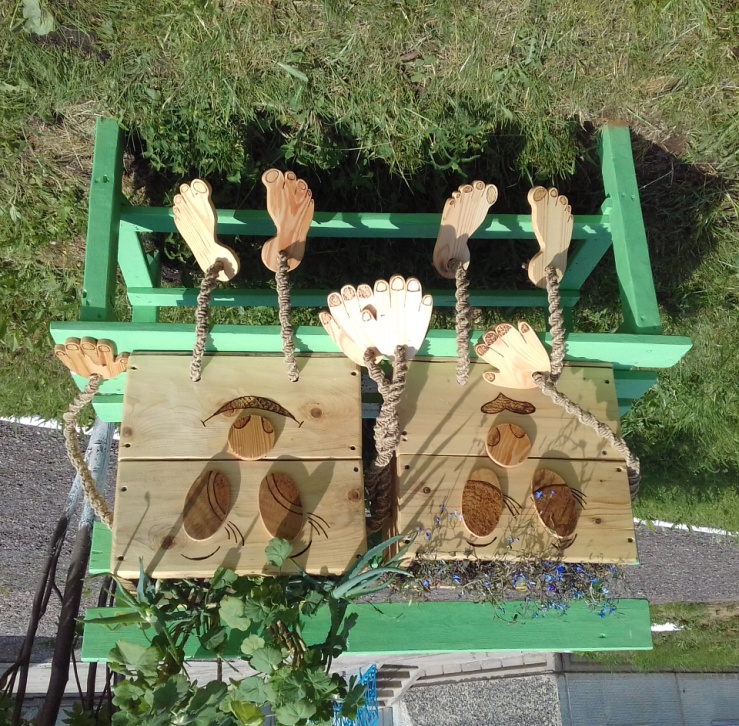 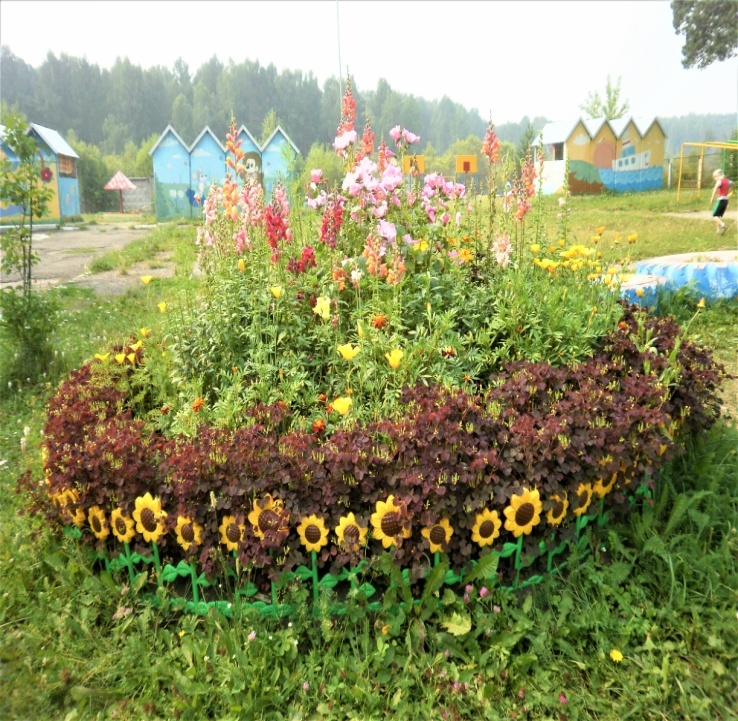          Спасибо всем, кто принимал участие в оформлении нашего участка!